Внеклассное мероприятие по эвенкийскому языку в 8 классе «Путешествие по стране ЛИНГВИСТИКА»                                Учителя эвенкийского языка и литературы Ринчиновой Н.В.Данное внеклассное мероприятие проводится в рамках предметной недели по эвенкийскому языку. При проведении игры информационные технологии выполняют вспомогательную роль, что позволяет учителю значительно расширить формы работы и охватить учебный материал, пройденный на уроках эвенкийского языка в 8 классе. На данном мероприятии используется мультимедиа-презентация, созданная в программе Power Point  с  минимум текста и иллюстративным материалом. Этот вид работы способствует вовлечению всех учащихся в ход игры и дает возможность быстро проверить правильность выполнения заданий. А раздаточный материал, выполненный при помощи программы Word, развивает у детей способности к самостоятельной или групповой творческой работе. Информационные технологии также позволяют учителю решить целый ряд задач, которые весьма трудно реализуются в рамках традиционных подходов. А именно: повышение мотивации учебной деятельности за счет нестандартной формы мероприятия (это интересно, потому что необычно), демонстрация реальных межпредметных связей и их использование при решении самых разнообразных задач. Цели: Обучающие цели:Обобщить изученный материал по основным разделам эвенкийского языка (фонетика, словообразование, лексика, фразеология, орфография, морфология, синтаксис, пунктуация). Формировать умения применять полученные знания на практике. Отрабатывать навыки использования раздаточного материала. Развивающие цели: Развивать логическое мышление, познавательный интерес, творческую активность учащихся. Развивать культуру речи учащихся.Воспитывающие цели: Воспитывать умение работать в группах. Воспитывать любовь к родному языку. Оборудование: Раздаточный материал.Компьютерная презентация “Игра-путешествие”.Ход мероприятия:1. Организационный моментКласс делится на 2 команды. Каждая группа выбирает капитана и придумывает название своей команде. Капитан представляет свою команду.Управление презентацией осуществляется по щелчку мышки 2. Вводная часть- Дорогие ребята, сегодня мы отправляемся в путешествие в страну, название которой вам нужно отгадать, для этого надо выполнить  задание “Собери слово из букв: И, Л, Г, Н, И, В, Т, С, К, И, А”.(см. слайд №2)Ответ:- Что это слово обозначает? - Лингвистика имеет разделы – это и будут наши станции, на которых мы будем  останавливаться.3. Основная часть- Мы приближаемся к станции. Ее название - раздел лингвистики, изучающий звуки и буквы. Что это за станция? (слайд 3)1. СТАНЦИЯ – ФОНЕТИКА- Чтобы отправиться дальше, нам надо выполнить задания на этой станции. (см. слайд №4, раздаточный материал “Фонетика»)- напишите ответы на следующие вопросы:1.Эвэды турэнду ады ултата игил? (11 звуков)2.Эма фарингальный иг бисин?  (һ)3.Тэвкэллу турэрду ударениеватын: Гарпавун, уркэ, авун, бега, омолги, тукалагда, дукудяран.4.Эвэды турэнду ады эчэ ултара  игил? (18) Проверим ваши ответы (см. слайд №5), и сдаем жюри.- Мы можем двигаться дальше. Подъезжаем к следующей станции.- Назовите раздел лингвистики, изучающий состав слова и способы образования слов.2. СТАНЦИЯ – СЛОВООБРАЗОВАНИЕ (слайд 6)- Выполните задание: образуйте однокоренные  слова, используя иллюстрацию ( слайд №7)                      Дю                                             Бэе                                           Сулаки. 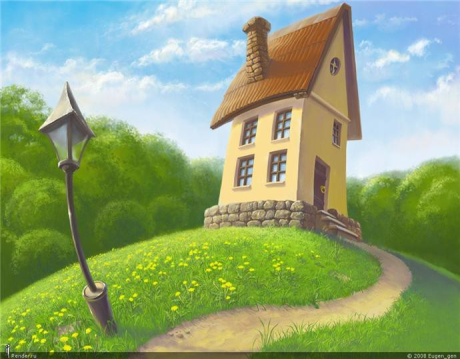 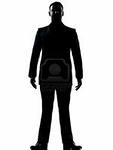 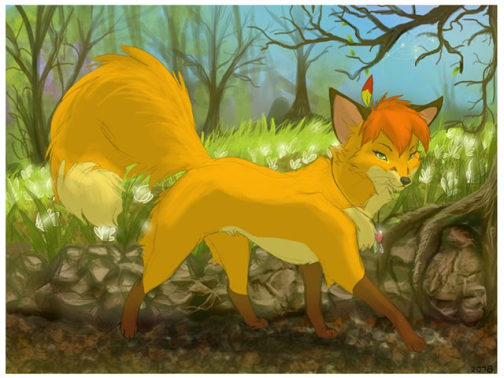        Ответы сдаем жюри. - Назовите способ образования слов.- Назовите раздел лингвистики, изучающий лексическое значение слов.3. СТАНЦИЯ – ЛЕКСИКА  (слайд 8)1 команда - найдите названия ягод (на слайде 9, 10),раздаточный материал.Игэликтэ, саримикта, бакаран, сарэн, химиктэ, ӈогли, эру.2 команда – найдите названия одежды (на слайде)Авданна, авун, догу, сун, сен, ханчан, саримукта.- Назовите раздел лингвистики, изучающий устойчивые сочетания слов.4. СТАНЦИЯ – ФРАЗЕОЛОГИЯ (слайд 11)- Конкурс капитанов “Отгадай фразеологизм,  объясни его значение, выполни перевод”  (слайд 12)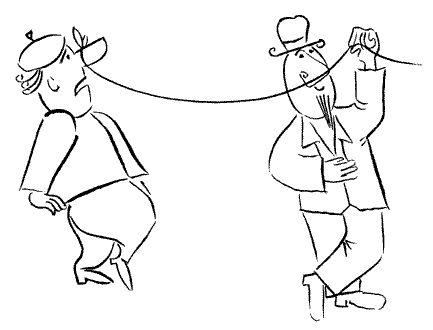 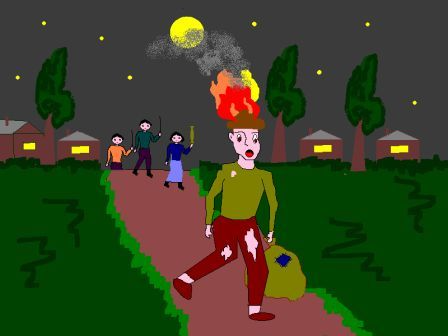 Дополнительное задание: Учитель в ящике прячет  иглу и соль. Затем читает по одной подсказке лексическое значение этих слов. Если ребята сразу отгадывают, то получают 3 балла. Назовите фразеологизм.1.Глупый человек будет искать ее в скошенной траве, а тот, кто волнуется, будет на них сидеть  (игла)2 Ее нужно съесть 16,38 кг, чтобы чему – нибудь научиться. Давным-давно она была на вес золота. Она была только у богатых (соль).- Назовите раздел лингвистики, изучающий правильное написание слов.5. СТАНЦИЯ – ОРФОГРАФИЯ  (слайд 13)Вставьте пропущенную букву в суффиксах глаголов и существительных. (см. слайд №14), раздаточный материал.Ответы: (слайд 15)Ответы сдаем жюри.- Назовите раздел лингвистики, изучающий части речи.6. СТАНЦИЯ – МОРФОЛОГИЯ  (слайд 16).   Отгадайте кроссворд (см. слайды №17, №18, раздаточный материал “Кроссворд”)1.Имя прилагательное ханӈусан. (авады?)2.Он гэрбичивувки  речь халин, ичэвкэндери  предметва. (существительное)3.Гэрбикэллу речь халинма, ичэвкэндеривэ предмет таӈуван. (числительное)4.Эма речь халин ханӈусадяран эрилду   ханӈусалду: эдяран?, эдяӈан?, эчан? (глагол)5.Эма речь халду илитчаран эр турэн: Атыркан  аран-аран ӈэнэдерэн.  (наречие)  - Назовите раздел лингвистики, изучающий словосочетания и предложения. 7. СТАНЦИЯ – СИНТАКСИС (слайд 19)- Соберите предложение, выполнив ряд действий (см. слайд №20) (на своих листках работают)1.Из предложения -  Хулукукэнмэ   хутэвэ  алагудяра  давладаван. Возьмите    определение.2.Из предложения – Би дэӈкеткэнмэ онёчов.Возьмите дополнение.3.Из предложения – Куӈакар  агила  сурурэ.Возьмите подлежащее.4.Из предложения  Агиду  нуӈартын  дэгиӈнэктэлвэ   бакара.Возьмите сказуемое. И в итоге, у вас должно получится  такое предложение:Ответ:  Куӈакар хулукукэнмэ  дэӈкеткэнмэ бакара.  (слайд 21)- Назовите раздел лингвистики, изучающий знаки препинания и их постановку.8. СТАНЦИЯ – ПУНКТУАЦИЯ  (слайд 22)- Игра “Штопальщики” (см. слайд №23, раздаточный материал “Пунктуация”) - Расставьте знаки препинания в стихотворении А.Немтушкина «Минӈи дуннэв».Дуннэв минӈи эвэды дуннэвМевандукви синэ кумнэмудем.Си минӈи дюв минӈи элэвЭнинӈэчинми  синэ би аявдем.Си мевандув си икэндув. Ответ:  (слайд 24)Дуннэв минӈи, эвэды дуннэв,Мевандукви синэ кумнэмудем.Си - минӈи дюв, минӈи элэв,Энинӈэчинми  синэ би аявдем.Си - мевандув, си - икэндув. -  Итак, наше путешествие сегодня подошло к концу. Удачных путешествий вам по стране Лингвистика.4. Заключительная частьПодведение итогов игры, награждение команд.          МБОУ «Улюнханская средняя общеобразовательная школа»      Внеклассное мероприятие по эвенкийскому языку и литературе  ( 8-9 классы)                                 Учителя эвенкийского языка и литературы Ринчиновой Н.В.Улюнхан ЛИНГВИСТИКА1 команда 1.Туксад.р.н  дютки2.Соӈод.р.   хутэ.3.Амутдук2 команда 1.Онёд.р.н   асиктава2.Боконч.н   омолгив.3.Качиканва1 команда 1.Туксадяран  дютки2.Соӈодёро   хутэл3.Амуттук2 команда 1.Онёдёрон   асиктава2.Бокончон   омолгива3.Качиканма